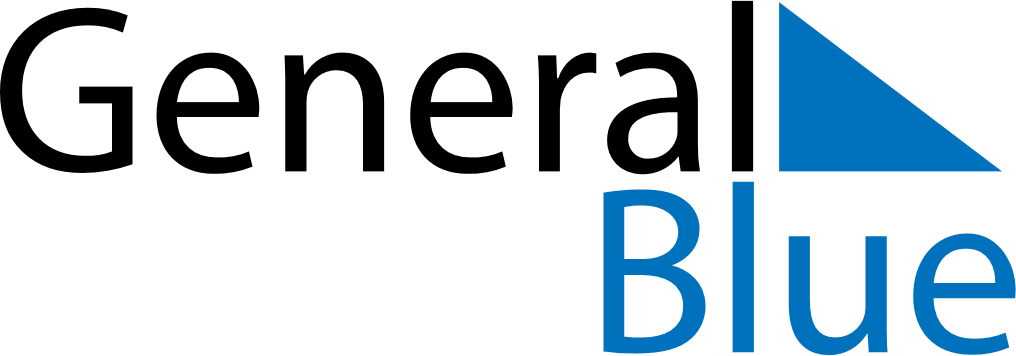 June 2020June 2020June 2020June 2020June 2020June 2020UkraineUkraineUkraineUkraineUkraineUkraineMondayTuesdayWednesdayThursdayFridaySaturdaySunday1234567Pentecost891011121314Pentecost1516171819202122232425262728Constitution Day2930Constitution Day (substitute day)NOTES